Рекламно-техническое описаниерезультата интеллектуальной деятельностиРезультат интеллектуальной деятельности в виде научно-методического произведения в форме учебника  «Международная торговля и мировые рынки товаров и  услуг», который разработан в рамках служебного задания на 2022-2023 учебный год для учебно-методического обеспечения учебной дисциплины «Международная торговля и мировые рынки товаров и услуг»  учебного плана ООП «Экономика», профиль «Мировая экономика имеждународный бизнес (с частичной реализацией на английском языке)» 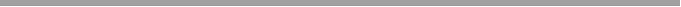 Описание результата интеллектуальной деятельностиинформация об учебнике: Международная торговля и мировые рынки товаров  услуг занимают ключевое  место и имеют фундаментальную значимость в развитии мировой экономики. Учебник «Международная торговля и мировые рынки товаров и услуг» предназначен для изучения  преподавателям, студентам и аспирантам. Авторы учебника в первом разделе  рассматривают состояние международной торговли в первой части 21 века,  функционирование глобальных цепочек добавленной стоимости, электронную торговлю, ценообразование на различных товарных рынках, основные инструменты и проблемы регулирования международной торговли.  Во втором разделе учебника    рассматриваются различные отраслевые рынки товаров и услуг: мировой рынок черных и цветных металлов, мировой рынок химической продукции,  мировой рынок лесобумажных товаров, мировые рынки сельскохозяйственных  товаров, мировой рынок машинотехнической продукции, мировой рынок продукции легкой  промышленности, мировой рынок технологий, мировой рынок информационных услуг, мировой рынок инжиниринговых услуг, мировой рынок туристских услуг, мировой рынок транспортных услуг, мировые рынки товаров и услуг в условиях пандемии коронавируса и перспективы мировой торговли после завершения пандемии.  - степень готовности к изданию и применению: Учебник готов к изданию, использованию в образовательном процессе. - новизна учебника, отличие от аналогов. Учебник основан на комплексном и последовательном изучении мирового рынка товаров и услуг, динамике его развития, особенностях структуры  рассматриваемых рынков, роль и место субъектов, уделено внимание месту России на этих рынках, выявлению проблем  их функционирования в современных условиях. В учебнике особое место занимает   рассмотрение мировых рынков товаров и услуг в условиях пандемии коронавируса и перспективам мировой торговли после завершения пандемии.  Учебник имеет практическую значимость, поскольку содержит не только теоретический материал, но и наполнен многочисленными практическими   примерами, заданиями, которые ориентируют изучающих на дополнительно осмысление   и использование полученных сведений и данных.  - область возможного использования. Учебник может быть использован в системе высшего образования в соответствии с потребностями заинтересованных в его изучении обучающихся и преподавателей.   В перспективе материал может служить основой для дальнейшей научно-методической и научной работы, расширяя сферы его применения.- сопутствующие полезные эффекты: влияние на социальную сферу, экологию, безопасность труда и др.Учебник предназначен для преподавателей, студентов и аспирантов,   широкого круга лиц, включая представителей бизнеса,  интересующихся проблематикой международной торговли и развития мировых рынков.  Материалы, представленные в учебнике, касаются экономического развития и конкурентных позиций стран на мировых рынках. Сведения об авторах:Сведения об авторах: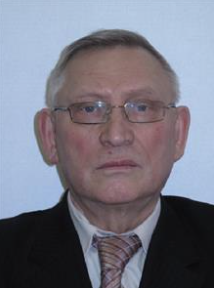 Поспелов Валентин КузьмичДолжность: профессор Департамента мировой экономики и международного бизнесаУченая степень, ученое звание: доктор экономических наук, профессорАдрес: 125057, Москва, ул. Острякова, д.9, кв. 115Тел.+9161899470Эл. адрес: VPospelov@fa.ru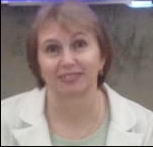 Стародубцева Елена Борисовна Должность: профессор Департамента мировой экономики и международного бизнесаУченая степень, ученое звание: доктор экономических наук, профессорАдрес: 109117, г. Москва, Волгоградский проспект дом 109, к. 5 кв 64Тел.+9161899470Эл. адрес: EBStarodubtseva@fa.ru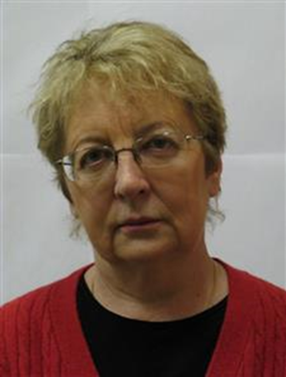 Миронова Валентина Николаевна Должность: доцент Департамента мировой экономики и международного бизнесаУченая степень, ученое звание: кандидат экономических наук, доцент Адрес: 119313 г. Москва, ул. Гарибальди 3, кв. 146        Тел. +79154043997Эл. адрес: v-mironova@yandex.ru  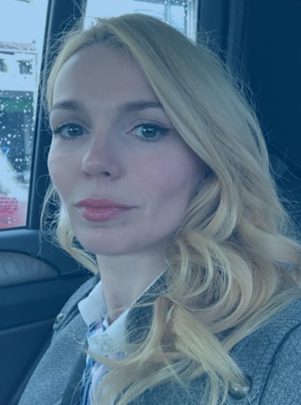 Гришкова Алла АндреевнаДолжность: руководитель Департамента мировой экономики и международного бизнесаУченая степень, ученое звание: кандидат экономических наук, доцент Адрес: 119034, г. Москва, Чистый переулок д. 6 стр. 2 кв. 13.Тел. +79032228333Эл. адрес: aagrishkova@fa.ru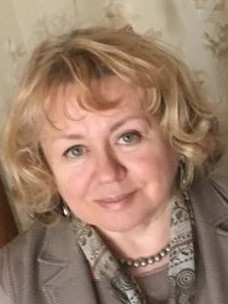 Стрелкова Ирина АнатольевнаДолжность: профессор Департамента мировой экономики и международного бизнесаУченая степень, ученое звание: доктор экономических наук, профессорАдрес:117292, г. Москва, ул. Профсоюзная, д.22/10, к.1, 14Тел.+79104511775Эл. адрес: I-strelkova@mail.ru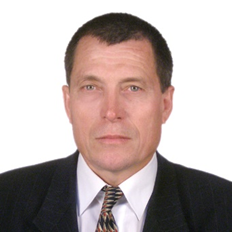 Толмачев Петр Иванович, д.э.н., Должность: профессор кафедры мировой экономики Дипломатической академии МИД России, Департамента мировой экономики и международного бизнесаУченая степень, ученое звание: доктор экономических наук, профессорАдрес: 129075 г. Москва, ул. Аргуновская, д.16,корп.2, кв.291Тел. +79857749237Эл. адрес: www.pt53@yandex.ru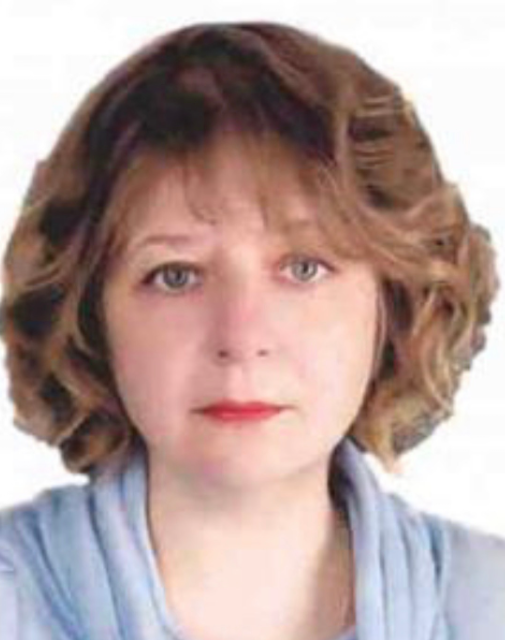 Чувахина Лариса ГермановнаДолжность: доцент Департамента мировой экономики и международного бизнесаУченая степень, ученое звание: доктор экономических наук, профессорАдрес:115088, Москва, ул. Симоновский вал, д.8, кв. 36Тел. +79031771531Эл. адрес: 	LGChuvahina@fa.ru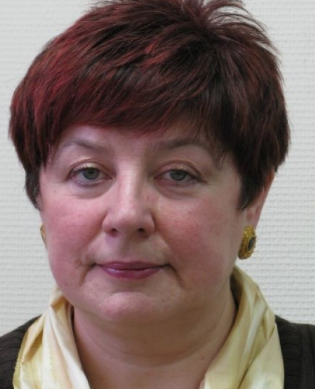 Медведева Марина БорисовнаДолжность: профессор Департамента мировых финансовУченая степень, ученое звание: кандидат экономических наук, доцентАдрес: 129343 Москва, проезд Нансена, д.5, кв.128Тел. +7985211702Эл. адрес: mbmedvedeva@fa.ru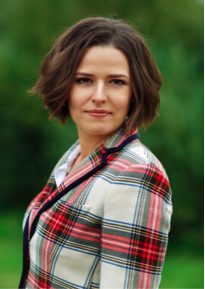 Оглоблина Елизавета ВалентиновнаДолжность: доцент Департамента мировой экономики и международного бизнесаУченая степень, ученое звание: кандидат экономических наук, доцентАдрес: 121609 Москва, Осенний бульвар, д. 3, кв. 195Тел.: +7 9032610788Эл. адрес: EOgloblina@fa.ru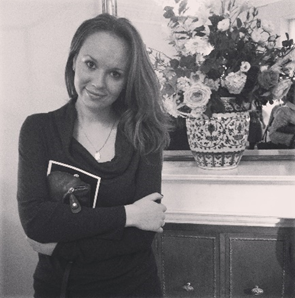 Середина Мария ИгоревнаДолжность: доцент Департамента мировой экономики и международного бизнесаУченая степень, ученое звание: кандидат социологических наук, доцентАдрес: 143005 Московская область, г. Одинцово, Вокзальная ул.39, кв.159.           Тел.: +7 9104537809Эл. адрес: MISeredina@fa.ru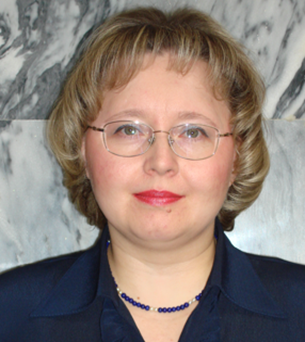 Сергеева Наталья ВладимировнаДолжность: доцент Департамента мировой экономики и международного бизнесаУченая степень, ученое звание: кандидат экономических наук, доцентАдрес: 119331, Москва, ул. Кравченко 8, кв 57 Тел.: +79153649679Эл. адрес: sergeeva69@mail.ru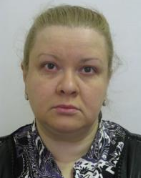 Хмыз Ольга ВасильевнаДолжность: доцент Департамента мировой экономики и международного бизнесаУченая степень, ученое звание: кандидат экономических наук, доцент Адрес: 125195, г. Москва, ул. Беломорская, д 14 к 2, кв. 95Тел. +79265104878Эл. адрес: khmyz@mail.ru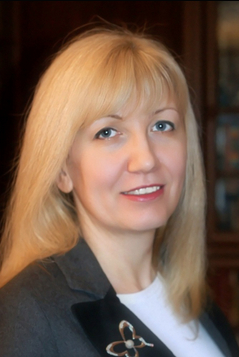 Орлова Наталья ЛеонидовнаДолжность: доцент Департамента мировой экономики и международного бизнеса Ученая степень, ученое звание: кандидат экономических наук, доцент Адрес: 141014 Московская обл. гор. Мытищи, 1-й Красноармейский пер. д.4 кв.129Тел. +79166150230Эл. адрес: nlorlova@fa.ru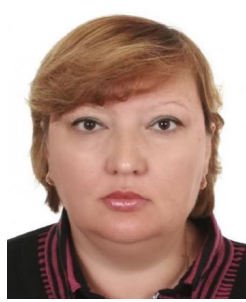 Прудникова Анна АнатольевнаДолжность: доцент Департамента мировой экономики и международного бизнесаУченая степень, ученое звание: кандидат экономических наук, доцентАдрес: 127549, Москва, ул. Пришвина 13, кв 233 Тел.: +7 9099161223Эл. адрес: aaprudnikova@fa.ru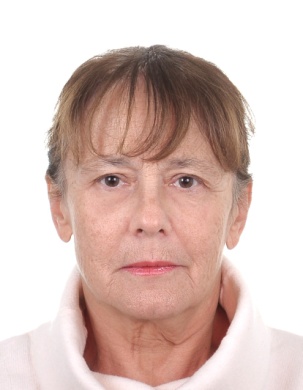 Сидоренко Татьяна ВикторовнаДолжность: доцент Департамента мировой экономики и международного бизнесаУченая степень, ученое звание: кандидат экономических наук, доцент				Адрес: 127015, г. Москва,          Бутырская ул., д. 4, кв.38	Тел.: +79067535977Эл. адрес: tsidoren@yandex.ru	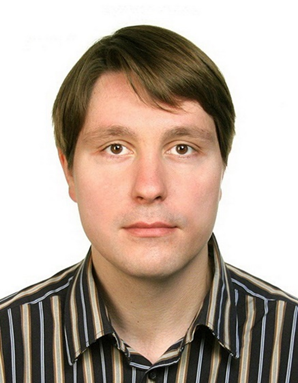 Солуянов Алексей Алексеевичдоцент Департамента мировых финансовУченая степень, ученое звание: кандидат экономических наук, доцентАдрес: 119146, Москва, Фрунзенская наб., д. 26, кв. 7            Тел.: +7 (916) 570-21-21Эл. адрес: asoluyanov@yahoo.com  